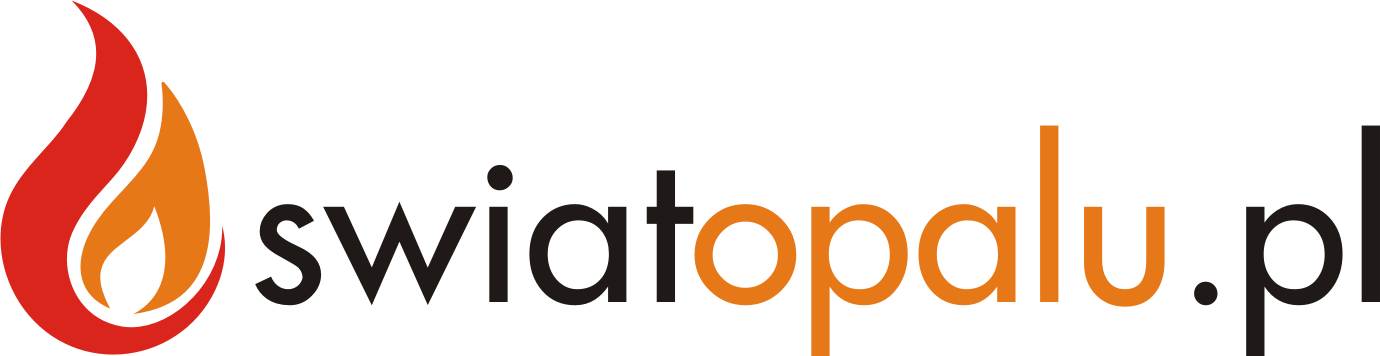 FORMULARZ ODSTĄPIENIA OD UMOWY Ja niżej podpisany …………………………………………………….., niniejszym informuję o moim odstąpieniu od umowy sprzedaży następujących rzeczy/towarów/towaru:Zgadzam się na zwrot płatności w związku z odstąpieniem od Umowy sprzedaży za pośrednictwem rachunku bankowego numer:Oświadczenie o odstąpieniu od Umowy sprzedaży oraz zwracany Towar należy wysłać na poniższy adres:DORAN GROUP Sp. z o.o. Sp.k. ul. Kościuszki 22, 89-400 Sępólno Krajeńskie.Odstąpienie od umowy można także wysłać drogą elektroniczną za pomocą aktywnego formularza odstąpienia od umowy przesłanego na adres : reklamacje@swiatopalu.plLp.Nazwa towaruIlość sztukNumer zamówienia lub fakturyData zamówienia lub odbioruImię i nazwiskoAdres